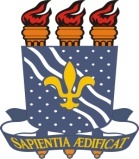 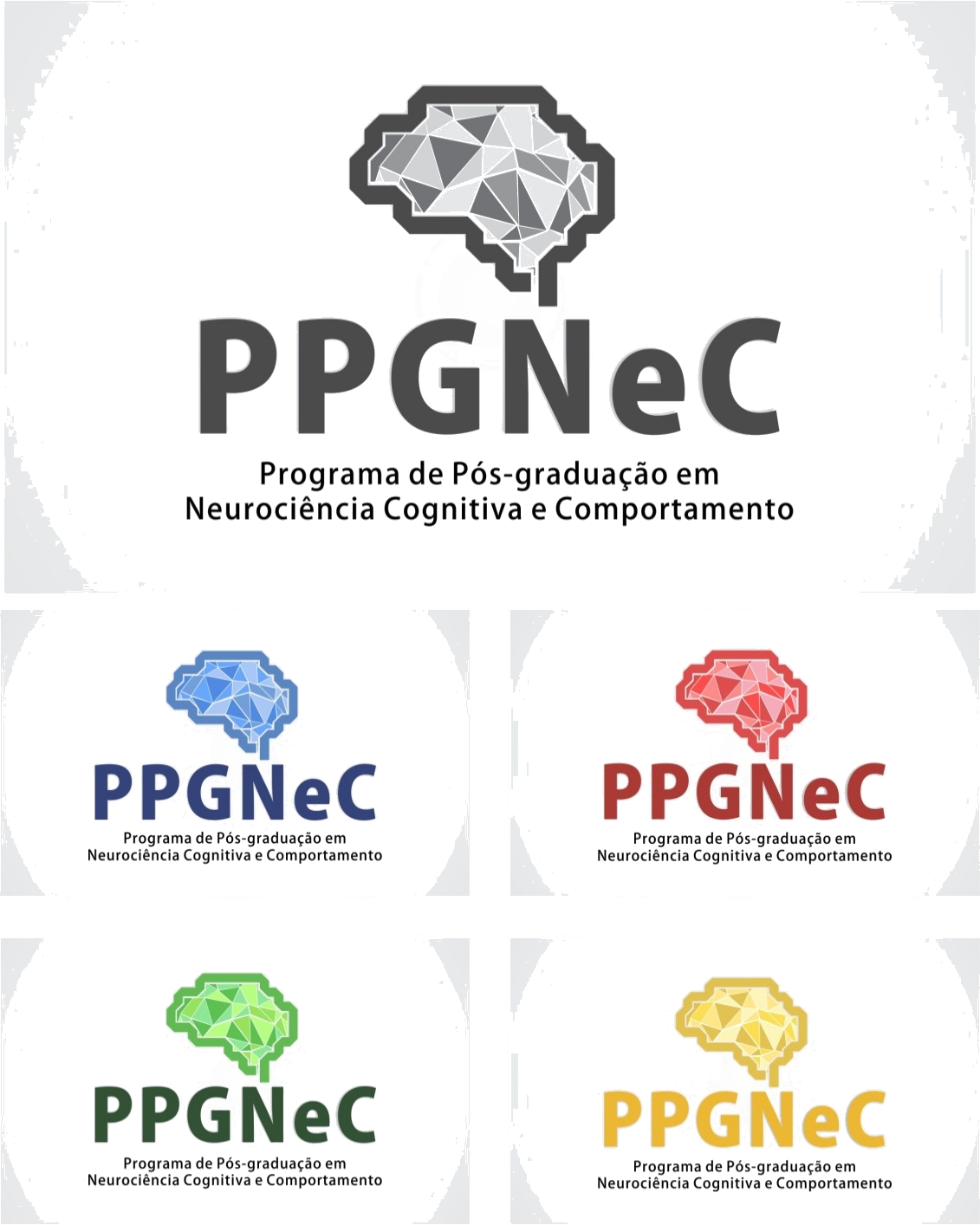 REQUERIMENTO DE INTERRUPÇÃO DE ESTUDOS*Consultar regulamento ao final do requerimento*Toda a documentação deve ser enviada em formato pdf, copiando o(a) orientador(a). Documentos enviados de outra maneira não serão recebidos pela coordenação	Eu, XXXXXXXXXXXXXXX, aluno(a) regularmente matriculado(a) no curso de mestrado/doutorado do Programa de Pós-graduação em Neurociência Cognitiva e Comportamento dessa universidade, inscrito(a) sob matrícula XXXXXXXXX, venho requerer o trancamento de matrícula referente ao semestre letivo 20XX.X, pelos seguintes motivos: ____________________________________________________________________________________________________________________________________________________________________________________________________________________________________________________________________________________________________________	Nesses termos, peço deferimento. 	João Pessoa, XX de XXXXXX de 20XX___________________________________________________________________________Requerente*O aluno deve anexar a esse requerimento, os documentos comprobatórios que julgar pertinentes, bem como justificativa expressa do(a) orientador(a).Universidade Federal da ParaíbaCentro de Ciências Humanas, Letras e ArtesPrograma de Pós-graduação em Neurociência Cognitiva e ComportamentoCampus I, Cidade Universitária 58051-900 João Pessoa, PB – BRASILArt. 56. O trancamento de matrícula do período letivo em execução corresponde à interrupção de estudo e só poderá ser concedido por motivo de viagem de trabalho, de doença ou de licença maternidade, devidamente comprovado, por solicitação do(a) aluno(a) com pronunciamento expresso do orientador e aprovação do colegiado.§1º Os prazos permitidos de interrupção de estudos obedecerão aos regimes escolares letivos adotados pelos programas, de conformidade com os seguintes critérios:a) para regime escolar subdividido em dois períodos letivos regulares: prazos máximos de um período letivo para o mestrado e dois períodos letivos, consecutivos ou não, para o doutorado;b) para regime escolar subdividido em três períodos letivos regulares: prazos máximos de dois períodos letivos para o mestrado e três para o doutorado, consecutivos ou não para ambos.§2º O trancamento de que trata o caput deste artigo constará, obrigatoriamente, no histórico escolar do(a) aluno(a) com a menção "Interrupção de Estudos" acompanhada do(s) período(s) letivo(s) de ocorrência e da data de homologação da autorização pelo colegiado do programa, não sendo computado no tempo de integralização do curso.§3º Caberá ao colegiado do programa, de acordo com seu regulamento, decidir sobre os pedidos de interrupção de estudos.§4º Para alunos(as) bolsistas, a “Interrupção de Estudos” implicará a suspensão imediata da bolsa.§5º Constitui exceção ao que estabelece o parágrafo anterior deste artigo o direito à licença maternidade das bolsistas como estabelecido pela legislação dos concedentes das bolsas.(RESOLUÇÃO Nº 79/2013 (Alterada pela Resolução Nº 34/2014 do CONSEPE)